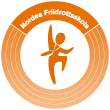 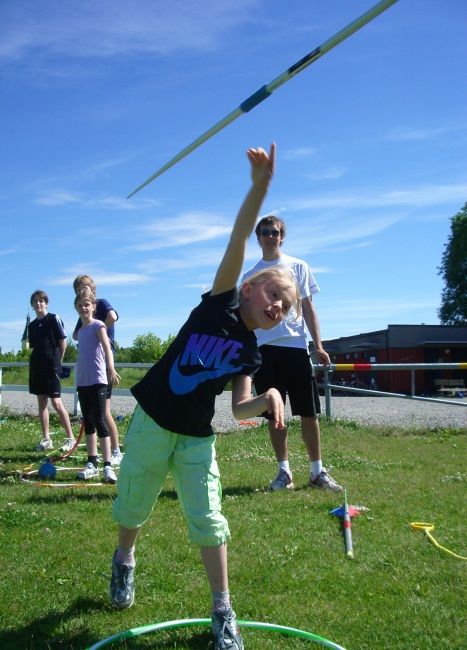 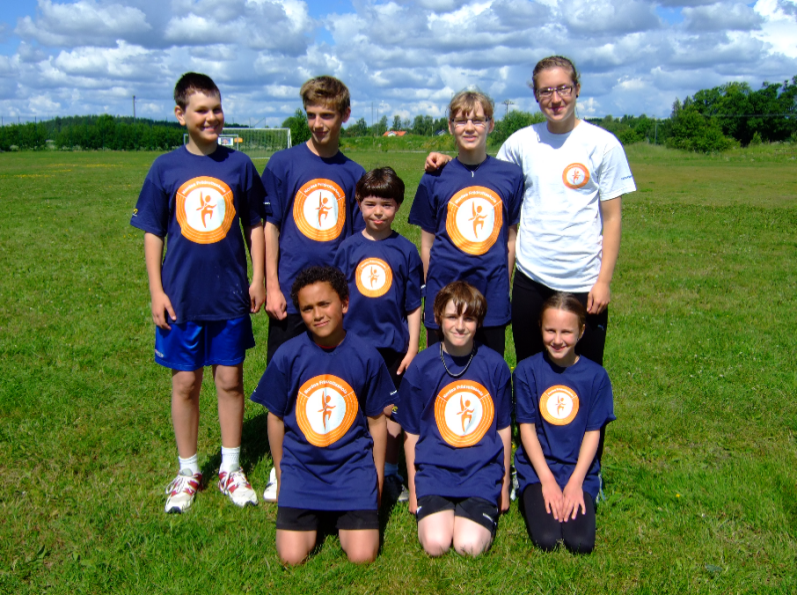 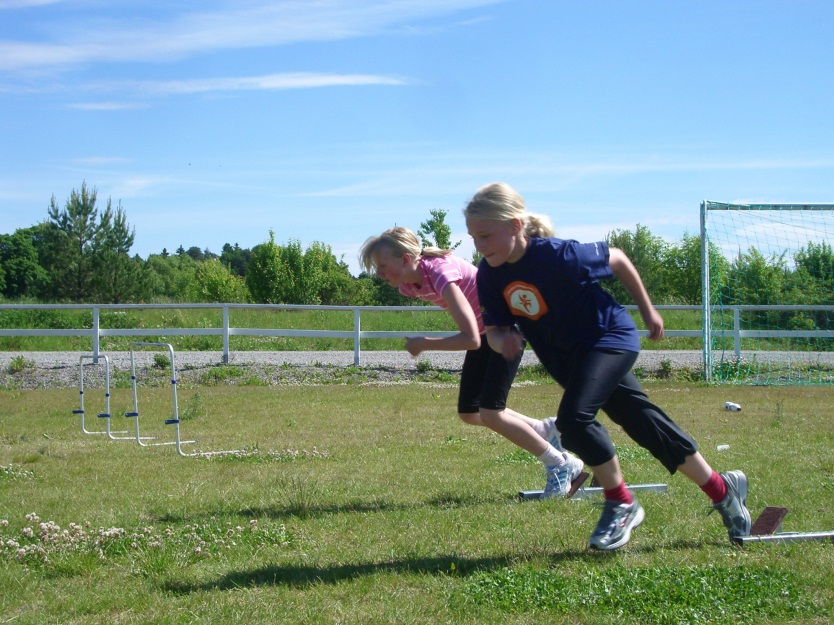 Friidrottsskolan är tillbaka!!! För 4:e året i rad arrangeras Nordea Friidrottskola i samarbete med Hagunda IF på Skeppsvallen i Vänge. Vi kommer under 1 vecka (mån-fre) träna friidrott, leka skojiga lekar, träffa nya kompisar och göra mycket, mycket mer. Det spelar ingen roll om du är nybörjare eller rutinerad, friidrottsskolan passar alla! Vi kommer bl.a. testa på häck, längd och sprint samt kula, diskus, slägga och spjut. T-shirt och Diplom utdelas till alla deltagare. 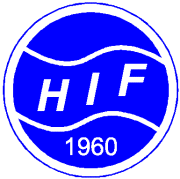 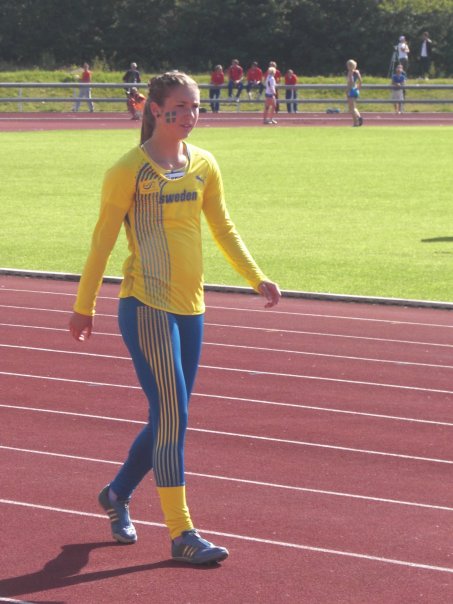 